Westmoreland Community College & West Virginia University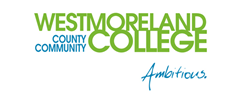 Associate of Arts in Business Administration leading to 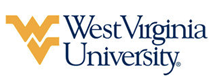 Bachelor of Science in Business (WVU-BS)Suggested Plan of Study*SOCA 101 or PSYC 101 is required by all Business & Economics majors, except for Economics. Those students pursuing a degree in Economics may replace these courses with General Elective credit. For the articulated plan of study, CPT 150 (CS 1TC) will satisfy the Chambers College CS 101 requirement. To be admitted to the College of Business and Economics, students must have an overall GPA of 2.5. Students must also complete the following College of Business and Economics prerequisite courses with a minimum grade of C or better:ACC 211 & 212ECN 201 & 202ENG 164 & 265BUS 250 & 244Students completing the above articulated plan of study may choose to enroll in any of the following College of Business & Economics programs: Accounting; Economics; Entrepreneurship & Innovation; Finance; General Business; Global Supply Chain Management; Management; Management Information Systems; Marketing; Organizational Leadership.Depending upon the student’s choice of major, additional criteria for admissions must also be met:Accounting: A grade of B or higher in ACC 211 & 212Economics: One B or higher, and one C or higher in ECN 201 and 202; a grade of B or higher in BUS 250Finance: A grade of B or higher in ECO 201 & 202; a grade of B in BUS 250Global Supply Chain Management: B or higher in BUS 250Management Information Systems: A grade of B or higher in BUS 250Students transferring to West Virginia University with an Associate of Arts or Associate of Science degree will have satisfied the General Education Foundation requirements at WVU.Students who have questions regarding this articulation agreement or the transferability of coursework may contact the WVU Office of the University Registrar. All other questions should be directed to the WVU Office of Admissions.      The above transfer articulation of credit between West Virginia University and Westmoreland Community College, is approved by the Dean, or the Dean’s designee, and effective the date of the signature.____________________________________      	     ____________________________________          	_______________	       Print Name	 		           Signature		  	        DateA. Graham Peace Ph.D. Associate Dean for WVU’s College of Business & EconomicsWestmoreland Community College HoursWVU EquivalentsHoursYear One, 1st SemesterYear One, 1st SemesterYear One, 1st SemesterYear One, 1st SemesterPDV 1011ORIN ITC1CPT 1503CS 1TC3ENG 1613ENGL 1013MTH 1573MATH 1263ACC 1553ACCT 2013BUS 1583BUSA 3203TOTAL1616Year One, 2nd SemesterYear One, 2nd SemesterYear One, 2nd SemesterYear One, 2nd SemesterHUM 1563PHIL 1TC3ACC 1563ACCT 2023ENG 1643ENGL 1023BUS 2053BUSA 3103Natural Science Elective4Natural Science Elective4TOTAL1616Year Two, 1st SemesterYear Two, 1st SemesterYear Two, 1st SemesterYear Two, 1st SemesterBUS 2453BUSA 3303FIN 2203FIN 2TC3BUS 2443ECON 2253BUS 2503MATH 1503ECN 2553ECON 2023*PSY 160 or SOC 155 3PSYC 101 or SOCA 1013TOTAL1818Year Two, 2nd SemesterYear Two, 2nd SemesterYear Two, 2nd SemesterYear Two, 2nd SemesterSPC 1553CSAD 2703BUS 2883BUSA 2TC3ECN 2563ECON 2013Humanities Elective3Humanities Elective3Natural Science Elective4Natural Science Elective4TOTAL1616WEST VIRGINIA UNIVERSITYWEST VIRGINIA UNIVERSITYWEST VIRGINIA UNIVERSITYWEST VIRGINIA UNIVERSITYYear Three, 1st SemesterYear Three, 1st SemesterYear Three, 2nd SemesterYear Three, 2nd SemesterBCOR 3203BCOR 3403BCOR 2993BCOR 3603BCOR 3303BCOR 3503Major Elective3Major Elective3Major Elective3Major Elective3TOTAL15TOTAL15Year Four, 1st SemesterYear Four, 1st SemesterYear Four, 2nd SemesterYear Four, 2nd SemesterBCOR 3803BCOR 4603BCOR  3703Major Elective3Major Elective3Major Elective3Major Elective3Major Elective3TOTAL12TOTAL12